E-TUND – KOHTUME ÜHISES VIRTUAALSES KLASSIRUUMIS         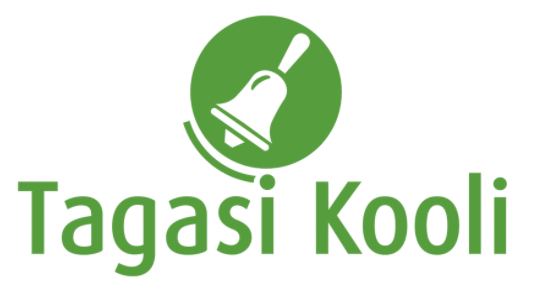 TUNNIKAVA #292* Tunnikava on loodud selleks, et pakkuda õpetajatele välja erinevaid variante õpilaste aktiivseks kaasamiseks tunni teemasse. Tunnikavas on meetodite osas tihti välja pakutud valikuvariante ja õpetaja teeb ise otsuse, millist meetodit kasutada. Tunnikava ei pea tingimata kasutama.Tunni teema:Kuidas hoida väärtusi ja korda globaalses küberruumis?Külalisõpetaja:Tanel Sepp, välisministeeriumi küberdiplomaatia osakonna peadirektorÕpilased:10.–12. klassTunni õpieesmärk:Õpilane teab, mis on küberruum ja millised on Eesti seisukohad selle kasutamisel.Seos RÕK-iga:kultuuri- ja väärtuspädevus, kodanikupädevus, digipädevus45-minutilise tunni ülesehitus:Tunni ettevalmistusõpetajatele ja õpilastele:Vajalikud vahendid video vaatamiseks: arvuti, internetiühendus, kõlarid, projektor. Palun avage arvuti, projektor ja e-tunni YouTube'i link.Logige võimalusel sisse YouTube'i keskkonda, et saaksite anda märku oma klassi liitumisest tunniga ja edastada õpilaste küsimusi.Kontrollige kõlareid, et heli oleks kosta kogu klassiruumis.ETTEVALMISTUS E-TUNNIKSPrintige välja ajakirja artiklid gruppidele (üht artiklit võiks lugeda 2-4 liikmelised grupid, vastavalt oma klassi suurusele arvestage, palju koopiaid on vaja ja kas mõned grupid loevad sama artiklit)Artiklid on ka veebilingiga (dokumendi juures pealkirjale klõpsates) - kui õpilastel on arvutid või tahvearvutid, võib jagada neile lisadokumenti ning saavad lugeda ekraanilt.Tunni teema taust:Küberruum on piirideta ala, milles me kõik toimetame. Täna on aga tekkinud väärtuste lahknevus, kus ühelt poolt kaitstakse demokraatlikke väärtusi, teiselt poolt üritatakse suurendada riiklikku kontrolli. 

Eesti riigil on siin üks konkreetne seisukoht – kaitsta vaba, avatud ja turvalist internetti. Kuidas seda teha, kui osa riike on selle vastu ja on ka huvigruppe - näiteks suurfirmasid, inimesi - , kes võivad olla kontrollimatud? 

Sellest räägib välisministeeriumi küberdiplomaatia osakonna peadirektor Tanel Sepp.Häälestus ja ülesanne video ajaks5 minHÄÄLESTUS 5 minTäitke tabel interneti võimalustest nii demokraatia õiguste tagamisel kui ka inimeste õiguste piiramisel ja riikliku kontrolli kehtestamisel.ÜLESANNE VIDEO VAATAMISE AJAKSPaluge õpilastel üles märkida küsimused, mis ülekande vaatamise ajal tekkisid, ning need teile edastada. Õpilaste küsimused edastage YouTube’i vestlusse teie ise või paluge seda teha õpilastel. Kui õpilased vaatavad e-tundi üksinda, palun rõhutage neile, et sobimatuid kommentaare ei tohi kirjutada.Otseülekande  vaatamine ja küsimuste esitamineCa 20 minKÜSIMUSTE ESITAMINE KÜLALISÕPETAJALEYoutube’i vestlusesse ootame koolidelt küsimusi külalisõpetajale vormis:Kaari 12. klass, Kurtna Kool. Kuidas saada presidendiks?Õpetaja küsib õpilastelt ja valib välja parimad küsimused. Õpetaja või üks õpetaja pooltmääratud õpilane kirjutab küsimused YouTube'i vestlusaknasse.Kui õpilased jälgivad tundi oma seadmest, siis leppige õpilastega enne tundi kokkuYouTube’i vestluses osalemise reeglid. Reeglite õpetamiseta õpilasi Youtube’i lasta eitohi, sest õpilased hakkavad tundi segama. Kui vestlus muutub liialt segavaks, suletakse vestlus ja küsimusi esitada ei saa. Palun hoiatage oma õpilasi, et võib juhtuda, et kõigile küsimustele ei jõua otseülekandes vastata. Mida varem jõuate küsimused saata, seda suurema tõenäosusega jõuame vastata. Õpilaste iseseisevtööCa 20 minTööleht “Kuidas hoida väärtusi ja korda globaalses küberruumis?”Küberruum on piirideta ala, milles me kõik toimetame. Täna on aga tekkinud väärtuste lahknevus, kus küberruumis ühelt poolt kaitstakse demokraatlikke väärtusi, teiselt poolt üritatakse suurendada riiklikku kontrolli. Tänases e-tunnis saad teada, mis on küberruum ja millised on Eesti seisukohad vaba avatud ja turvalise interneti kaitsel. Külalistunni viib läbi välisministeeriumi küberdiplomaatia osakonna peadirektor Tanel Sepp.Kasuta töölehte nii: enne otseülekannet täida tabelotseülekande ajal küsi küsimusi  pärast otseülekannet lugege artikleid ja tehke läbi grupitööENNE OTSEÜLEKANDE VAATAMIST TÄIDA TABEL
Internetti ja küberruumi saab ära kasutada nii demokraatlike õiguste kaitseks kui kui riiklikku kontrolli suurendamiseks ja inimõiguste piiramiseks. Mõtle ja too näiteid, a) mil viisil aitab internet nii õiguseid kaitsta ning b) mil viisil saab internetti ära kasutada õiguste ja vabaduste rikkumiseks?OTSEÜLEKANDE AJAL KÜSI KÜSIMUSISelleks, et saada vastuseid enda jaoks olulistele küsimustele saad Youtube’i otseülekande ajal külalisõpetajalt küsimusi küsida. Selleks lisa vestlusesse või palu õpetajal oma küsimus vestlusesse lisada nii: Kaari 12. klass, Kurtna Kool. Kuidas saada presidendiks?Ole küsimust sõnastades viisakas ja täpne. Sinu küsimusi näevad kõik, kes samal ajal otseülekannet  vaatavad. Mida varem jõuad küsimused saata, seda suurema tõenäosusega jõuame vastata. OTSEÜLEKANDE JÄREL LOE ARTIKLEID KÜBERRUUMISTMoodustage klassis 2-4 liikmelised rühmad ning jagage igale rühmale lugemiseks üks ajakirja artikkel küberruumist, küberjulgeolekust ning küberdiplomaatiast. Koos grupiga täitke ära järgmine tabel artikli ja oma arutelude põhjal. Pärast artikli lugemist ning tabeli täitmist moodustage uued grupid nõnda, et uues grupis on igal liikmel loetud erinev artikkel. Jagage oma uues grupis suuliselt teistele, millest teie artikkel rääkis, kuulake teiste mõtteid ja leidke üheskoos grupiga vastus tänase tunni eesmärgile, võttes arvesse külalisõpetaja loengut ja artiklitest loetut: “Kuidas hoida väärtusi ja korda globaalses küberruumis?”. Arutage seda seejärel suuliselt klassis üheskoos.GRUPITÖÖ: KOOS AJAKIRJA ARTIKLI LUGEMINE*Kas artikkel oli põnev? Ühepoolne või neutraalne; arutlev või dikteeriv; keeruliselt sõnastatud või hästi jälgitav; kas teema käsitlus oli huvitav ja pakkusid uusi ideid või kujundas teie arvamust tugevalt; jpm mõtteid mis teil artiklit lugedes tekkisidGRUPITÖÖ: UUTES GRUPPIDES ARTIKLITE ARUTELUD JA KÜSIMUSELE VASTAMINE**Arutage esmalt oma erinevaid artikleid ja sealt saadud uusi mõtteid ja ideid, ning seejärel arutage üheskoos tänase tunni küsimust ning pange siia kirja oma mõtted ja ideed väärtuste hoidmisest globaalses küberruumis.Võimalikud jätkutegevused ja lisamaterjalidVõite vaadata eestikeelset Ted Talki küberruumist: https://www.youtube.com/watch?v=ljuSeAul9v4 Õpilastele kokkuvõtlik info ja soovitused, teemaks küberdiplomaatia, küberturvalisus ja noore võimalused turvaliselt internetis tegutseda: VM_õppematerjalid_Kyberdiplomaatia_04.21 (mfa.ee) https://vm.ee/et/tegevused-eesmargid/kuberdiplomaatiaLühem ülesanne õpilastele tunni lõpus: „sõnasta 3 soovitust, mida annad loengu põhjal omaenda lapsevanemale“ ja/või „kuidas selgitaksid vanaemale, mis on globaalne küberruum?“